  The			   	   APPLICATION FOR  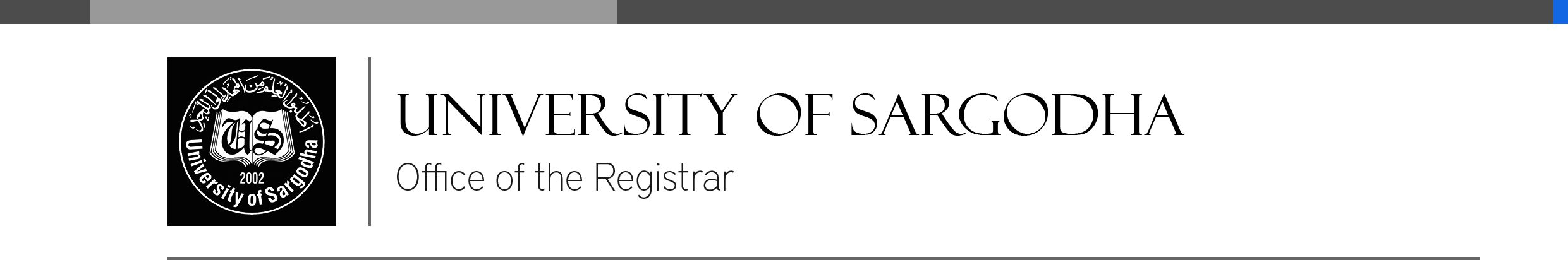 University 		 	TIME LIMIT EXTENSIONof Sargodha 		 (LLM/MSc (Hons.)/MS/MPhil/PhD Students) Please ensure that all parts of the form are completed to avoid delays in processing the application. 1. Student’s details: 2. Detail of required extension:Continued Overleaf9. Supervisor’s Statement:As per HEC policy decision regarding revision of time duration for postgraduate studies, the Syndicate in its 1/2017 meeting held on 15-16.05.2017 vide notification no. UOS/Acad/562 dated 16.06.2017 has approved the minimum and maximum duration of MS/MPhil and PhD program as under:MPhil/MPhil or Equivalent 			1.5 to 4 yearsPhD					3 to 8 yearsSection 9.2 of MS/M.Sc (Hons)/MPhil & PhD  Regulations 2019, if the scholar’s degree does not complete in 2 years then one year (3rd year of study) extension shall be provided by the Chairperson/In-charge/Principal/Director of the Department/College/Institute/School upon valid justification and recommendation of the research supervisor. Whereas, last year (4th year of study) extension shall be provided by the Dean of the concerned Faculty.Section 9.4 of MS/M.Sc (Hons)/MPhil & PhD  Regulations 2019, if the scholar’s degree does not complete in 5 years then one year (6th year of study) extension shall be provided by the Chairperson/In-charge/Principal/ Director of the Department/College/Institute/School upon valid justification on the recommendation of the research supervisor. Whereas, last two years (7th and 8th year of study) extension shall be provided by the Dean of the concerned Faculty upon the recommendation of the research supervisor and Chairperson/In-charge/ Principal/ Director of the Department/College/Institute/School.10. For Office Use only: Confirmation of Status: Approved / Recommended by the Head:          Approved         Not approved	   Recommended Signature of Head of Departmentwith dateApproved by the Dean of concerned faculty:                Approved                Not approved	        Signature of Dean Concerned Facultywith dateNote: 	If the post of Dean is vacant the Head of the department is empowered to forward the application complete in all respects to the AS & RB for approval (decision made vide no. SU/Acad/917 dated 11.12.2018 by the Syndicate dated 01.12.2018).Full Name (in capital words) and Correspondence Address: ____________________________________________________________________________________________________________________________________________________________________________________________________Full Name (in capital words) and Correspondence Address: ____________________________________________________________________________________________________________________________________________________________________________________________________Registration No: _________________Department/College/School/ institute: _______________________________________Department/College/School/ institute: _______________________________________Department/College/School/ institute: _______________________________________Full Name (in capital words) and Correspondence Address: ____________________________________________________________________________________________________________________________________________________________________________________________________Full Name (in capital words) and Correspondence Address: ____________________________________________________________________________________________________________________________________________________________________________________________________Registration Date: _________________Program of Study: ___________________________________________________________Program of Study: ___________________________________________________________Program of Study: ___________________________________________________________Full Name (in capital words) and Correspondence Address: ____________________________________________________________________________________________________________________________________________________________________________________________________Full Name (in capital words) and Correspondence Address: ____________________________________________________________________________________________________________________________________________________________________________________________________Date of Admission: DD - MM - YYYYSession: __________________Session: __________________Semester:__________________Full Name (in capital words) and Correspondence Address: ____________________________________________________________________________________________________________________________________________________________________________________________________Full Name (in capital words) and Correspondence Address: ____________________________________________________________________________________________________________________________________________________________________________________________________Current Time Limit: Current Time Limit: Name of supervisor Name of co-supervisor (if any)Length of Extension Requested (in months) From (date) From (date) DD - MM - YYYYDD - MM - YYYYDD - MM - YYYYTo (date)DD - MM – YYYYDD - MM – YYYYLength of Extension Requested (in months) Amount: ______________Deposit Date: __________Amount: ______________Deposit Date: __________Amount: _____________Deposit Date: _________Amount: _____________Deposit Date: _________Amount: _____________Deposit Date: _________Amount: __________Deposit Date: ______Amount: __________Deposit Date: ______Amount: __________Deposit Date: ______Amount: ___________Deposit Date: _______3. Detail of extension previously approvedSemester _______, extension fee __________ deposited date ___________ approved by ______________Semester _______, extension fee __________ deposited date ___________ approved by ______________Semester _______, extension fee __________ deposited date ___________ approved by ______________Semester _______, extension fee __________ deposited date ___________ approved by ______________Semester _______, extension fee __________deposited date ___________ approved by _____________Semester _______, extension fee __________ deposited date ___________ approved by ______________Semester _______, extension fee __________ deposited date ___________ approved by ______________Semester _______, extension fee __________ deposited date ___________ approved by ______________Verified by the Head of Department concerned: __________________Signature with Date & official stampSemester _______, extension fee __________ deposited date ___________ approved by ______________Semester _______, extension fee __________ deposited date ___________ approved by ______________Semester _______, extension fee __________ deposited date ___________ approved by ______________Semester _______, extension fee __________ deposited date ___________ approved by ______________Semester _______, extension fee __________deposited date ___________ approved by _____________Semester _______, extension fee __________ deposited date ___________ approved by ______________Semester _______, extension fee __________ deposited date ___________ approved by ______________Semester _______, extension fee __________ deposited date ___________ approved by ______________Verified by the Head of Department concerned: __________________Signature with Date & official stampSemester _______, extension fee __________ deposited date ___________ approved by ______________Semester _______, extension fee __________ deposited date ___________ approved by ______________Semester _______, extension fee __________ deposited date ___________ approved by ______________Semester _______, extension fee __________ deposited date ___________ approved by ______________Semester _______, extension fee __________deposited date ___________ approved by _____________Semester _______, extension fee __________ deposited date ___________ approved by ______________Semester _______, extension fee __________ deposited date ___________ approved by ______________Semester _______, extension fee __________ deposited date ___________ approved by ______________Verified by the Head of Department concerned: __________________Signature with Date & official stampSemester _______, extension fee __________ deposited date ___________ approved by ______________Semester _______, extension fee __________ deposited date ___________ approved by ______________Semester _______, extension fee __________ deposited date ___________ approved by ______________Semester _______, extension fee __________ deposited date ___________ approved by ______________Semester _______, extension fee __________deposited date ___________ approved by _____________Semester _______, extension fee __________ deposited date ___________ approved by ______________Semester _______, extension fee __________ deposited date ___________ approved by ______________Semester _______, extension fee __________ deposited date ___________ approved by ______________Verified by the Head of Department concerned: __________________Signature with Date & official stampSemester _______, extension fee __________ deposited date ___________ approved by ______________Semester _______, extension fee __________ deposited date ___________ approved by ______________Semester _______, extension fee __________ deposited date ___________ approved by ______________Semester _______, extension fee __________ deposited date ___________ approved by ______________Semester _______, extension fee __________deposited date ___________ approved by _____________Semester _______, extension fee __________ deposited date ___________ approved by ______________Semester _______, extension fee __________ deposited date ___________ approved by ______________Semester _______, extension fee __________ deposited date ___________ approved by ______________Verified by the Head of Department concerned: __________________Signature with Date & official stampSemester _______, extension fee __________ deposited date ___________ approved by ______________Semester _______, extension fee __________ deposited date ___________ approved by ______________Semester _______, extension fee __________ deposited date ___________ approved by ______________Semester _______, extension fee __________ deposited date ___________ approved by ______________Semester _______, extension fee __________deposited date ___________ approved by _____________Semester _______, extension fee __________ deposited date ___________ approved by ______________Semester _______, extension fee __________ deposited date ___________ approved by ______________Semester _______, extension fee __________ deposited date ___________ approved by ______________Verified by the Head of Department concerned: __________________Signature with Date & official stampSemester _______, extension fee __________ deposited date ___________ approved by ______________Semester _______, extension fee __________ deposited date ___________ approved by ______________Semester _______, extension fee __________ deposited date ___________ approved by ______________Semester _______, extension fee __________ deposited date ___________ approved by ______________Semester _______, extension fee __________deposited date ___________ approved by _____________Semester _______, extension fee __________ deposited date ___________ approved by ______________Semester _______, extension fee __________ deposited date ___________ approved by ______________Semester _______, extension fee __________ deposited date ___________ approved by ______________Verified by the Head of Department concerned: __________________Signature with Date & official stampSemester _______, extension fee __________ deposited date ___________ approved by ______________Semester _______, extension fee __________ deposited date ___________ approved by ______________Semester _______, extension fee __________ deposited date ___________ approved by ______________Semester _______, extension fee __________ deposited date ___________ approved by ______________Semester _______, extension fee __________deposited date ___________ approved by _____________Semester _______, extension fee __________ deposited date ___________ approved by ______________Semester _______, extension fee __________ deposited date ___________ approved by ______________Semester _______, extension fee __________ deposited date ___________ approved by ______________Verified by the Head of Department concerned: __________________Signature with Date & official stampSemester _______, extension fee __________ deposited date ___________ approved by ______________Semester _______, extension fee __________ deposited date ___________ approved by ______________Semester _______, extension fee __________ deposited date ___________ approved by ______________Semester _______, extension fee __________ deposited date ___________ approved by ______________Semester _______, extension fee __________deposited date ___________ approved by _____________Semester _______, extension fee __________ deposited date ___________ approved by ______________Semester _______, extension fee __________ deposited date ___________ approved by ______________Semester _______, extension fee __________ deposited date ___________ approved by ______________Verified by the Head of Department concerned: __________________Signature with Date & official stamp4. Please specify the reason for your application for a time limit extension: Please tick the relevant box.   Extend the time-limit for your coursework                Extend the time-limit for completion of your thesis   Extend the time-limit for the submission                  Extend the time-limit for the re-submission of thesis 4. Please specify the reason for your application for a time limit extension: Please tick the relevant box.   Extend the time-limit for your coursework                Extend the time-limit for completion of your thesis   Extend the time-limit for the submission                  Extend the time-limit for the re-submission of thesis 4. Please specify the reason for your application for a time limit extension: Please tick the relevant box.   Extend the time-limit for your coursework                Extend the time-limit for completion of your thesis   Extend the time-limit for the submission                  Extend the time-limit for the re-submission of thesis 4. Please specify the reason for your application for a time limit extension: Please tick the relevant box.   Extend the time-limit for your coursework                Extend the time-limit for completion of your thesis   Extend the time-limit for the submission                  Extend the time-limit for the re-submission of thesis 4. Please specify the reason for your application for a time limit extension: Please tick the relevant box.   Extend the time-limit for your coursework                Extend the time-limit for completion of your thesis   Extend the time-limit for the submission                  Extend the time-limit for the re-submission of thesis 4. Please specify the reason for your application for a time limit extension: Please tick the relevant box.   Extend the time-limit for your coursework                Extend the time-limit for completion of your thesis   Extend the time-limit for the submission                  Extend the time-limit for the re-submission of thesis 4. Please specify the reason for your application for a time limit extension: Please tick the relevant box.   Extend the time-limit for your coursework                Extend the time-limit for completion of your thesis   Extend the time-limit for the submission                  Extend the time-limit for the re-submission of thesis 4. Please specify the reason for your application for a time limit extension: Please tick the relevant box.   Extend the time-limit for your coursework                Extend the time-limit for completion of your thesis   Extend the time-limit for the submission                  Extend the time-limit for the re-submission of thesis 4. Please specify the reason for your application for a time limit extension: Please tick the relevant box.   Extend the time-limit for your coursework                Extend the time-limit for completion of your thesis   Extend the time-limit for the submission                  Extend the time-limit for the re-submission of thesis 4. Please specify the reason for your application for a time limit extension: Please tick the relevant box.   Extend the time-limit for your coursework                Extend the time-limit for completion of your thesis   Extend the time-limit for the submission                  Extend the time-limit for the re-submission of thesis 5. Detail the stage at which the coursework/thesis currently stands:       attach additional sheet if necessary 5. Detail the stage at which the coursework/thesis currently stands:       attach additional sheet if necessary 5. Detail the stage at which the coursework/thesis currently stands:       attach additional sheet if necessary 5. Detail the stage at which the coursework/thesis currently stands:       attach additional sheet if necessary 5. Detail the stage at which the coursework/thesis currently stands:       attach additional sheet if necessary 5. Detail the stage at which the coursework/thesis currently stands:       attach additional sheet if necessary 5. Detail the stage at which the coursework/thesis currently stands:       attach additional sheet if necessary 5. Detail the stage at which the coursework/thesis currently stands:       attach additional sheet if necessary 5. Detail the stage at which the coursework/thesis currently stands:       attach additional sheet if necessary 5. Detail the stage at which the coursework/thesis currently stands:       attach additional sheet if necessary 6. Reason for the non-completion of coursework/thesis:                 attach additional sheet if necessary6. Reason for the non-completion of coursework/thesis:                 attach additional sheet if necessary6. Reason for the non-completion of coursework/thesis:                 attach additional sheet if necessary6. Reason for the non-completion of coursework/thesis:                 attach additional sheet if necessary6. Reason for the non-completion of coursework/thesis:                 attach additional sheet if necessary6. Reason for the non-completion of coursework/thesis:                 attach additional sheet if necessary6. Reason for the non-completion of coursework/thesis:                 attach additional sheet if necessary6. Reason for the non-completion of coursework/thesis:                 attach additional sheet if necessary6. Reason for the non-completion of coursework/thesis:                 attach additional sheet if necessary6. Reason for the non-completion of coursework/thesis:                 attach additional sheet if necessary7. Schedule of work to be carried out during the proposed period of extension:    attach additional sheet if necessary 7. Schedule of work to be carried out during the proposed period of extension:    attach additional sheet if necessary 7. Schedule of work to be carried out during the proposed period of extension:    attach additional sheet if necessary 7. Schedule of work to be carried out during the proposed period of extension:    attach additional sheet if necessary 7. Schedule of work to be carried out during the proposed period of extension:    attach additional sheet if necessary 7. Schedule of work to be carried out during the proposed period of extension:    attach additional sheet if necessary 7. Schedule of work to be carried out during the proposed period of extension:    attach additional sheet if necessary 7. Schedule of work to be carried out during the proposed period of extension:    attach additional sheet if necessary 7. Schedule of work to be carried out during the proposed period of extension:    attach additional sheet if necessary 7. Schedule of work to be carried out during the proposed period of extension:    attach additional sheet if necessary 8. Signature of Student: 8. Signature of Student: 8. Signature of Student: 8. Signature of Student: 8. Signature of Student: Date:   DD - MM - YYYYDate:   DD - MM - YYYYDate:   DD - MM - YYYYDate:   DD - MM - YYYYDate:   DD - MM - YYYYPlease indicate here whether or not the student’s application is supported (attach additional sheet if necessary) please note that this information will be released to the students Please indicate here whether or not the student’s application is supported (attach additional sheet if necessary) please note that this information will be released to the students Signature of Supervisor(s) With Date & StampRecommendations by the Head of the Department: Name & Signature of the Head of the Department: With Date & Official Stamp: 